Contact Clerk on 01793 740744 or clerk@chiseldon-pc.gov.uk			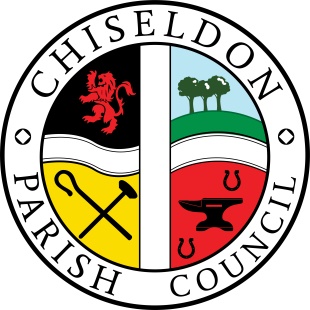 Finance, Policies and Staff Committeemeeting at Butts Road Chapel, Thursday 30th November 2017 at 7.30pmAGENDA                                              Signed by Clerk: C. Wilkinson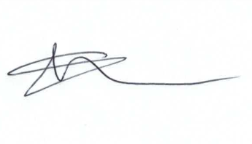 1. Attendances and apologies for absence2. Declarations of interest3. Public recess4. Approval of minutes (From 26th October 2017)Matters arising not on the agenda Action points FINANCEREVIEW ACCOUNTS5. Review Accounts for November 2017 to dateVOTE ON EXPENDITURE6.  Probation team requests £200 to purchase new tools.7.   Books for Clerk, Allotment law and Highways Law. Cost of £36.00 and £24.008.  Vote on change of electricity supplier from Feb 2018 – to go to full councilSee separate document for options9.  Wroughton Library, Review documents provided by Wroughton PC.  Vote to continue discussion and invite Wroughton PC to next meeting.See separate document10.  Fixed Wire testing – STORM.Decision on date for work to be carried out based on previous reports being found.11.  Tree and cemetery mapping softwareSee separate document from Clerk12. Vote on extra 5 hours work for Clerk to catch up on projects. (Paid at normal time, not overtime)BUDGET13. Work on budget figures for 2018/19 budget. Regular expenditure and one of costs.  Include costs from other committees Refer to Cllr Harris’s spreadsheet circulated prior to the meeting. (Final budget to be approved in Jan 18 meeting, ready for Jan full council)POLICIES & LEASES14. Data Protection update.Cllr Henderson to advise the committee15.  Tennis Club invoice – final approvalRefer to Cllr Harris’s documentSTAFF & HRNo agenda items16. Any other business.(Note, items in AOB cannot have a vote)Next meeting:  Thursday 4th January 2018 in the Old Chapel, Butts Road at 7.30pm (extra date for budget planning)